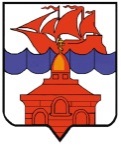 РОССИЙСКАЯ ФЕДЕРАЦИЯКРАСНОЯРСКИЙ КРАЙТАЙМЫРСКИЙ ДОЛГАНО-НЕНЕЦКИЙ МУНИЦИПАЛЬНЫЙ РАЙОНАДМИНИСТРАЦИЯ СЕЛЬСКОГО ПОСЕЛЕНИЯ ХАТАНГАПОСТАНОВЛЕНИЕ01.02.2022 г.                                                                                                                              № 013 – П    О проведении VI Спартакиады среди трудовых коллективов предприятий и организаций сельского поселения ХатангаВ соответствии с пунктом 14 части 1 статьи 14 Федерального закона от 06.10.2003          № 131-ФЗ «Об общих принципах организации местного самоуправления в Российской Федерации», в рамках реализации муниципальной программы «Развитие физической культуры и спорта на территории сельского поселения Хатанга», в целях развития сотрудничества между физкультурно-спортивными коллективами в сельском поселении Хатанга, ПОСТАНОВЛЯЮ:Провести в 2022 году VI Спартакиаду среди трудовых коллективов предприятий и организаций сельского поселения Хатанга (далее - Спартакиада).Утвердить положение о Спартакиаде, согласно приложению № 1.Утвердить состав организационного комитета Спартакиады, согласно приложению № 2.Расходы на проведение Спартакиады осуществлять за счет средств Отдела культуры, молодежной политики и спорта администрации сельского поселения Хатанга.Рекомендовать руководителям предприятий и организаций сельского поселения Хатанга назначить лиц, ответственных за подготовку и участие в Спартакиаде.Опубликовать постановление в Информационном бюллетене Хатангского сельского Совета депутатов и Администрации сельского поселения Хатанга и на официальном сайте органов местного самоуправления сельского поселения Хатанга www.hatanga24.ruПостановление вступает в силу в день, следующий за днем его официального опубликования.Контроль за исполнением постановления возложить на заместителя Главы сельского поселения Хатанга по социальным вопросам, культуре и спорту Зоткину Т.В.Глава сельского поселения Хатанга                                                                   	       А.С. СкрипкинПриложение № 1к постановлению Администрациисельского поселения Хатангаот 01.02.2022 № 013-ППОЛОЖЕНИЕо проведении VI Спартакиады среди трудовых коллективов предприятий и организаций сельского поселения Хатанга в 2022 годуЦели и задачиVI Спартакиада трудовых коллективов предприятий и организаций сельского поселения Хатанга, проводится в целях развития физической культуры и массового спорта, развития сотрудничества между трудовыми коллективами организаций и предприятий с. Хатанга.Спартакиада является смотром постановки физкультурно-оздоровительной и спортивно-массовой работы на предприятиях, в учреждениях и решает следующие задачи:- улучшение спортивно-массовой работы в организациях, предприятиях и дальнейшее использование средств физической культуры и спорта для организации активного отдыха, укрепления здоровья населения и спортивных традиций;- привлечение работников предприятий и учреждений сельского поселения Хатанга к систематическим занятиям физической культурой и спортом;- пропаганда физической культуры и здорового образа жизни.Сроки и место проведения соревнованийМероприятия Спартакиады проводятся в течение 2022 года в с. Хатанга.Открытие Спартакиады состоится в день проведения спортивных эстафет - 12 февраля 2022 г. (точное время сообщается дополнительно).Закрытие Спартакиады состоится после проведения спортивных эстафет в декабре 2022 г. в Доме культуры с. Хатанга (дата утверждается Организационным комитетом).Программа мероприятий Спартакиады:Руководство проведением СпартакиадыОбщее руководство подготовкой и проведением соревнований осуществляет Организационный комитет, состоящий из организаторов и партнеров соревнований, представителей учреждений и предприятий, участвующих в Спартакиаде. Непосредственное проведение соревнований возлагается на Отдел культуры, молодежной политики и спорта администрации сельского поселения Хатанга и судейские коллегии по видам спорта. Состав судейских коллегий определяется непосредственно перед проведением отдельного соревнования в рамках Спартакиады.Соревнования проводятся в соответствии с действующими правилами по видам спорта и настоящим Положением. По каждому виду соревнований разрабатывается отдельное Положение, определяющее основные организационные моменты и правила участия.Участники СпартакиадыК участию в соревнованиях допускаются сборные команды от организаций и предприятий сельского поселения Хатанга. Количественный и качественный состав команды определяется положениями по видам спорта. В лично-командных соревнованиях допускаются участники, не заявленные на участие в Спартакиаде, их результат является личным и не идет в зачет Спартакиады. В таком случае, места участников Спартакиады распределяются без учета данных спортсменов (например, если 1 и 2 место заняли участники Спартакиады, 3 место – личник, 4 место – участник Спартакиады, то участнику, занявшему 4 место в командный зачет, засчитывается 3 место и т.п.)  В команду предприятия (организации, учреждения) для участия в Спартакиаде включаются работники, достигшие 18 лет.Каждая команда должна иметь название, форму, эмблему (логотип) команды. Приветствуется наличие флагов с эмблемой (логотипом) команды. На предприятии, организации, приказом руководителя назначается лицо, ответственное за подготовку и участие команды в Спартакиаде.   В Спартакиаде могут участвовать команды, созданные путем объединения нескольких организаций с малой штатной численностью (менее 15 человек). Также допускается присоединение 1 организации с малой штатной численностью (менее 15 человек) к команде предприятия (учреждения) со штанной численностью более 15 человек. При указанных объединениях представители объединенных организаций составляют команду до окончания Спартакиады и не могут участвовать в соревнованиях на стороне других команд.Допускается внести в команду, участвующую в Спартакиаде не более одного легионера. Легионер может участвовать только в одной команде весь период Спартакиады.ЗаявкиЗаявки трудовых коллективов предприятий и организаций на участие в Спартакиаде подаются до 10 февраля 2022 года (приложение к Положению).Заявки на участие в отдельных видах соревнований подаются в срок, указанный в Положении по данному виду соревнований. Заявка составляется с точным количеством игроков. В случае отсутствия основного игрока в составе команды во время игр по уважительной причине представитель команды имеет право сделать перед игрой дозаявку. Все заявки заверяются руководителем (заместителем руководителя) предприятия или учреждения.По вопросам организации Спартакиады обращаться в Отдел культуры, молодежной политики и спорта администрации сельского поселения Хатанга, начальнику Отдела Платонову Филиппу Юрьевичу, 8 (39176) 2-12-55, +7 908 021–63–11, e-mail: Platonov_f.u@mail.ruОпределение победителейЛичное, командное первенство в каждом виде программы определяется в соответствии с правилами соревнований и данным Положением.Общекомандное первенство в Спартакиаде определяется по наименьшей сумме баллов, набранных во всех видах спорта, указанных в Положении 1 место в виде программы – 1 балл2 место в виде программы – 2 балла3 место в виде программы – 3 баллаи т.д., в зависимости от количества участников.При равенстве очков у двух и более команд преимущество дается коллективу, у которого больше 1, 2, 3 и т.д. командных мест по видам программы.НаграждениеКоманды, занявшие I, II и III места в общекомандном зачете, награждаются памятными кубками, дипломами.Команды, занявшие I, II и III места по видам соревнований, награждаются сувенирной продукцией и дипломами.Финансовые расходыРасходы по организации и проведению Спартакиады, награждению участников, несет Отдел культуры, молодежной политики и спорта администрации сельского поселения Хатанга. Обеспечение безопасности участников мероприятия9.1. Соревнования проводятся в спортивном зале Дома культуры с. Хатанга с соблюдением противоэпидемиологических мер, в рамках профилактики распространения COVID - 19, согласно Указа Губернатора Красноярского края от 10.11.2021 г. за № 341-уг "О дополнительных мерах, направленных на предупреждение распространения коронавирусной инфекции, вызванной 2019-nCoV, на территории Красноярского края" (доступ граждан, достигших 18 лет, в Дом культуры с. Хатанга осуществляется при предъявлении документа, удостоверяющего личность. и QR –кода или оригинала сертификата о вакцинации, или оригинала справки о вакцинации, содержащей сведения о получении гражданином второго компонента вакцины или однокомпонентной вакцины от новой коронавирусной инфекции, как на бумажном носителе, так и на электронном устройстве; соблюдение масочного режима; дезинфекция рук антисептиками; размещение граждан в качестве зрителей не более 70 % от общей вместимости места проведения соревнования и равномерного размещения зрителей).9.2. Отдел культуры, молодежной политики и спорта администрации сельского поселения Хатанга и судейская коллегия не принимает на себя ответственность за жизнь и здоровье участников соревнований, а также за возможные телесные повреждения. 10.  Контактная информация10.1. Отдел культуры, молодёжной политики и спорта администрации сельского поселения Хатанга. Адрес: с.Хатанга, ул. Таймырская, д.25. Ведущий специалист отела культуры, молодёжной политики и спорта администрации сельского поселения Хатанга Болганов Виталий Данилович, тел./факс (39176) 2-12-55, e-mail: bolganov74vd@mail.ruПриложениек Положению о СпартакиадеЗАЯВКА на участи в VI Спартакиаде среди трудовых коллективов предприятий и организаций с. Хатанга Наименование организации: _____________________________________________________Название команды: _____________________________________________________________Представитель команды: ФИО (полностью)_______________________________________________________________________________________________________________________Номер контактного телефона: ____________________________________________________Руководитель организации        _____________              __________________________МППриложение № 2к постановлению Администрациисельского поселения Хатангаот 01.02.2022 № 013-П	СОСТАВ организационного комитета по подготовке и проведениюVI Спартакиады среди трудовых коллективов предприятий и организаций сельского поселения Хатанга  Представители от организаций, учреждений и предприятий сельского поселения Хатанга, заявленных на участие в Спартакиаде (по согласованию).N 
п/пВид соревнованияСроки проведения   
судейских коллегий совместно с представителями организацийСроки проведения
соревнованийСостав команды1.Спортивные эстафеты. Командные соревнования.ФевральФевраль6 человек(3 мужчины и 3 женщины)2 запасных(1 мужчина и 1 женщина)2.Шахматы. Лично-командные соревнования.ФевральФевраль-мартНе более 2 участников (1 лучший результат в зачет)3.Дартс. Лично-командные соревнования.МартМартНе более 2 участников (1 лучший результат в зачет)4.Настольный теннис. Мужские и женские лично-командные соревнования.Парные (микст) соревнованияАпрельАпрель-майНе более 2 мужчин и 2 женщин (1 лучший женский и 1 лучший мужской результат в зачет)Смешанная пара (1 мужчина, 1 женщина)5.Лыжные гонки. Мужские и женские лично-командные соревнования.АпрельАпрельБез ограничений (в зачет сумма лучшего мужского и женского времени на дистанции)6.Бадминтон. Мужские и женские лично-командные соревновании.Парные (микст) соревнованияАвгустСентябрьНе более 2 мужчин и 2 женщин (1 лучший женский и 1 лучший мужской результат в зачет)Смешанная пара (1 мужчина, 1 женщина)7.Командное троеборье (мужчины: рывок гири; подтягивание на высокой перекладине; прыжок в длину, женщины: прыжок в длину; сгибание и разгибание рук в упоре лежа на полу; поднимание туловища из положения лежа на спине).Возможны изменения.НоябрьНоябрь3 участника (2 мужчин, 1 женщина)8.Спортивные эстафеты. Командные соревнования.ДекабрьДекабрь6 человек (3 мужчины и 3 женщины)Зоткина Татьяна Валерьевна           -Заместитель Главы сельского поселения Хатанга по социальным вопросам, культуре, и спорту, председатель организационного комитета.Члены организационного комитета:Члены организационного комитета:Платонов Филипп Юрьевич             -Начальник Отдела культуры, молодежной политики и спорта администрации сельского поселения Хатанга;Болганов Виталий Данилович          -Ведущий специалист Отдела культуры, молодежной политики и спорта администрации сельского поселения Хатанга;Турченко Олег Гарольдович             -Председатель Общественной комиссии по вопросам развития физической культуры и массового спорта на территории сельского поселения Хатанга.